Happy Feet AcademyGrace Episcopal LocationSchool Year CalendarOperation and Billing PoliciesOperating Days & ClosuresOur facility will abide by this calendar for hours of operation and closures. In the event the school district deviates from their published calendar, the Happy Feet administration will examine the changes and publish any variations to our schedule as soon as possible. In the event the Ellensburg School District cancels school due to weather, little learners will also be canceled and we will operate a snow day camp for the school age children – providing we can safely and adequately staff the program that day. The Ellensburg School District has not published the release times for early release days, if early release time conflicts with early learners, schedules may be adjusted by 15-20 minutes so we can safely meet the bus for the school age children. BillingSchool-age children will be billed $19/day for regularly scheduled school days (including Wednesdays 1-hour early release). Any camp days (operating hours exceeding four hours) will be billed at $39/day. Tuition will be calculated the month prior and be due no later than the 1st of the month the child is attending. Little learners will be billed $425 per month, due on the 1st of the month the child is attending. In the event little learners is canceled for more than 2 days (exp. Christmas Break), tuition will be prorated based on the number of days we are operating. Drop-in care tuition is due at the time of service. Care must not exceed four hours per day for any child. Tuition is $13/hour for the first child and $11/hour for each sibling after that. Discounted rates can be obtained by purchasing a punch card. We accept credit/debit via Square, Brightwheel, or Venmo and cash. Late Fees:The fee for the first time late is $1 per minute – due at the time of pick-up.Any additional times late increase to $3 per minute – due at the time of pick-up.If the child is picked up on time for 60 calendar days the late fees revert back to $1 per minuteIf late five times in a one-month period the family faces the possibility of discontinuation of services. After thirty minutes if we have not been able to reach a parent or emergency contact, we are required to contact the local authorities. Meals:We ask that parents provide their child with an adequate lunch while attending Camp or Drop-In Programs. Happy Feet provided lunches will be given to children if they are in attendance during lunch (12:00-12:30) and without a meal. These meals cost $5 and will be charged at the time of service. Snacks will be provided for all programs at 9:30am and 4pm, free of charge. 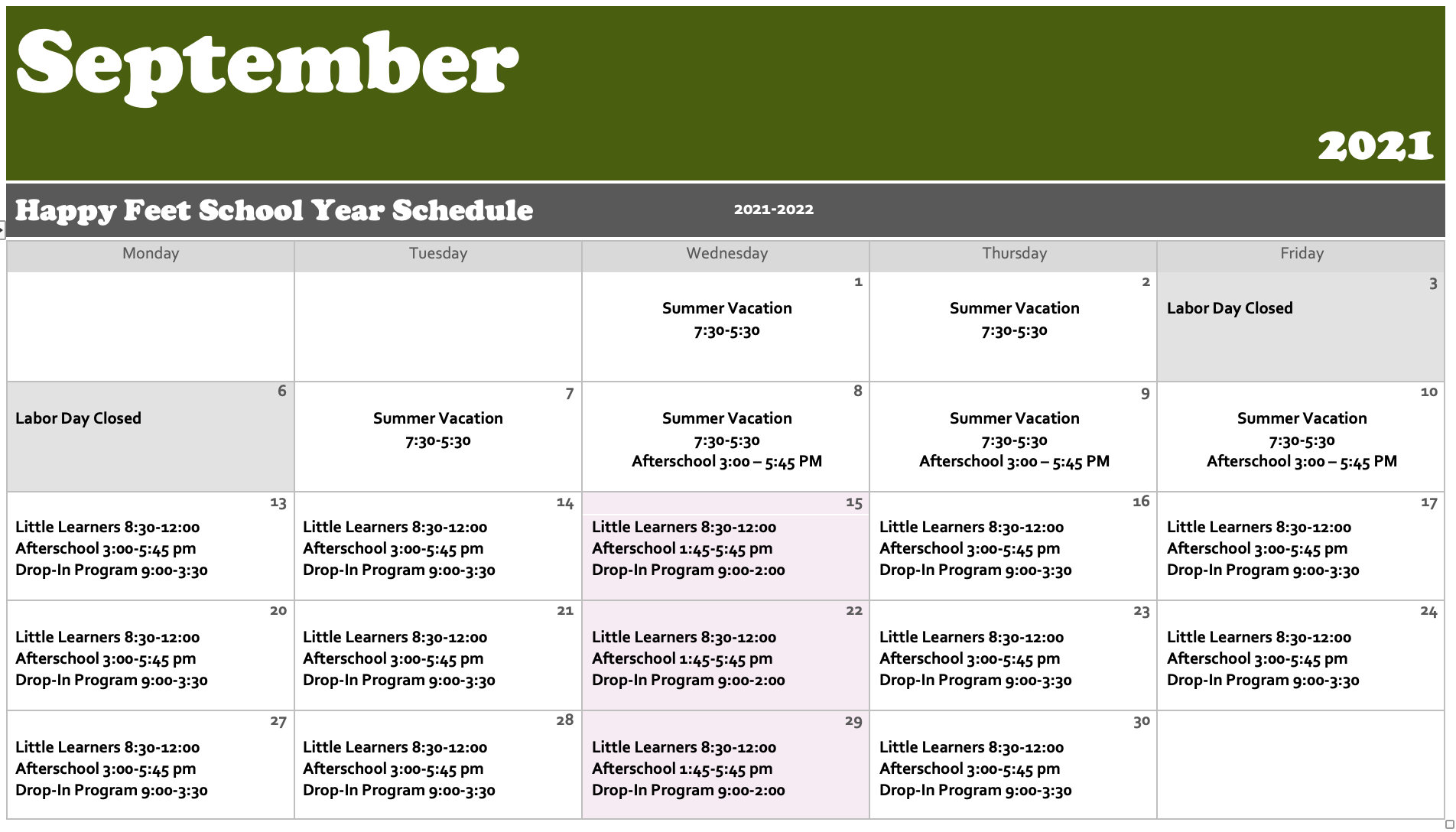 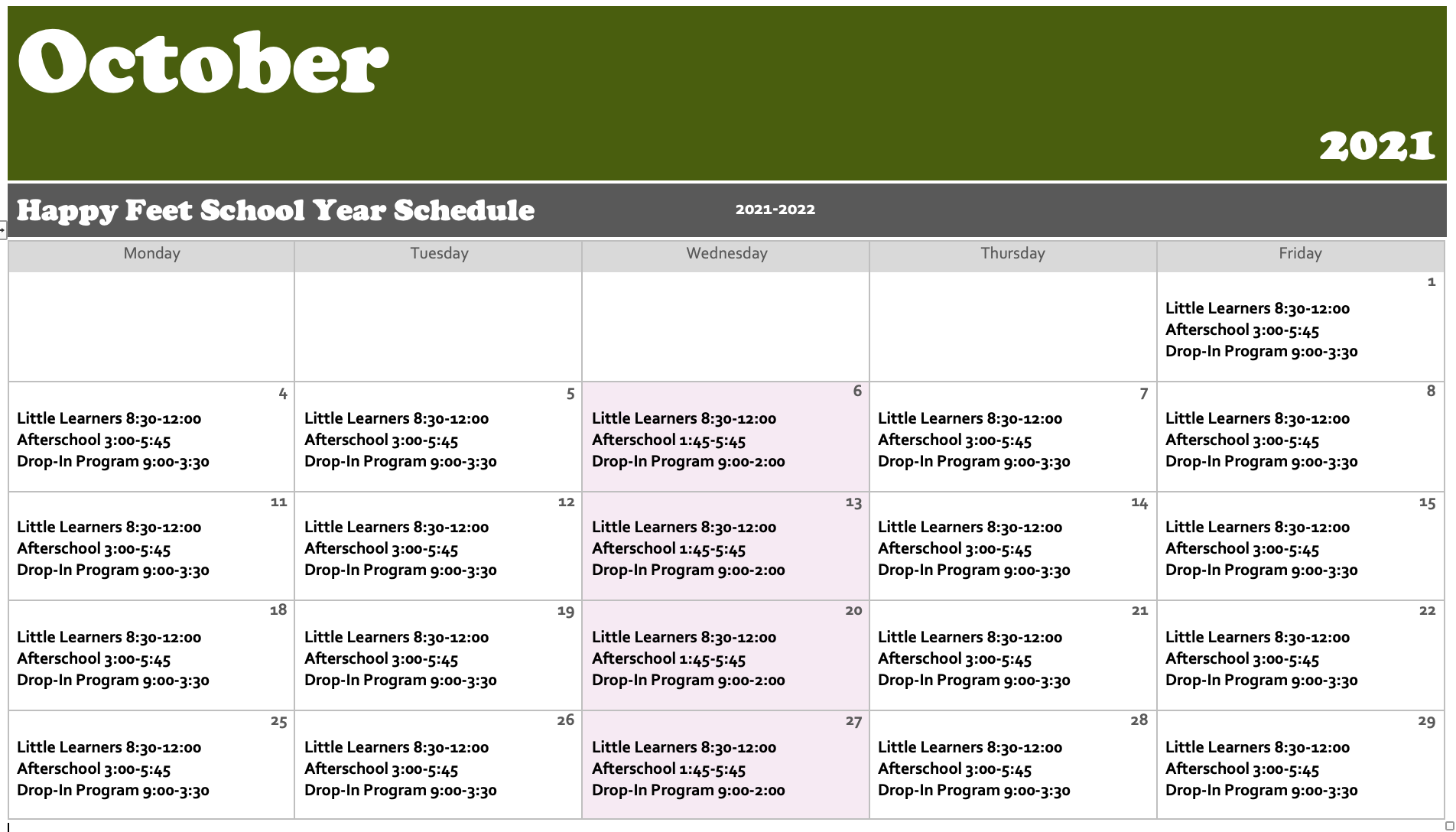 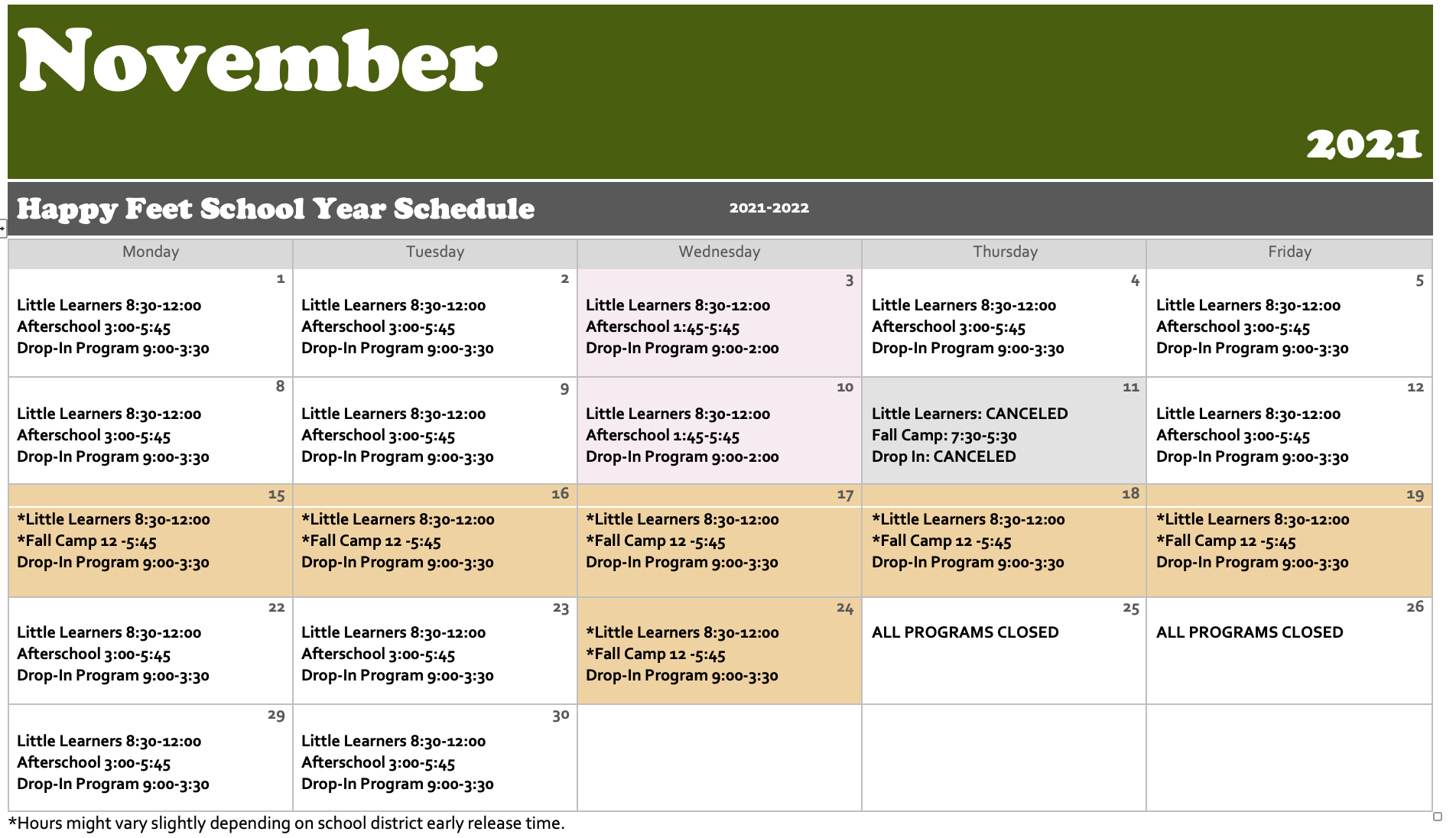 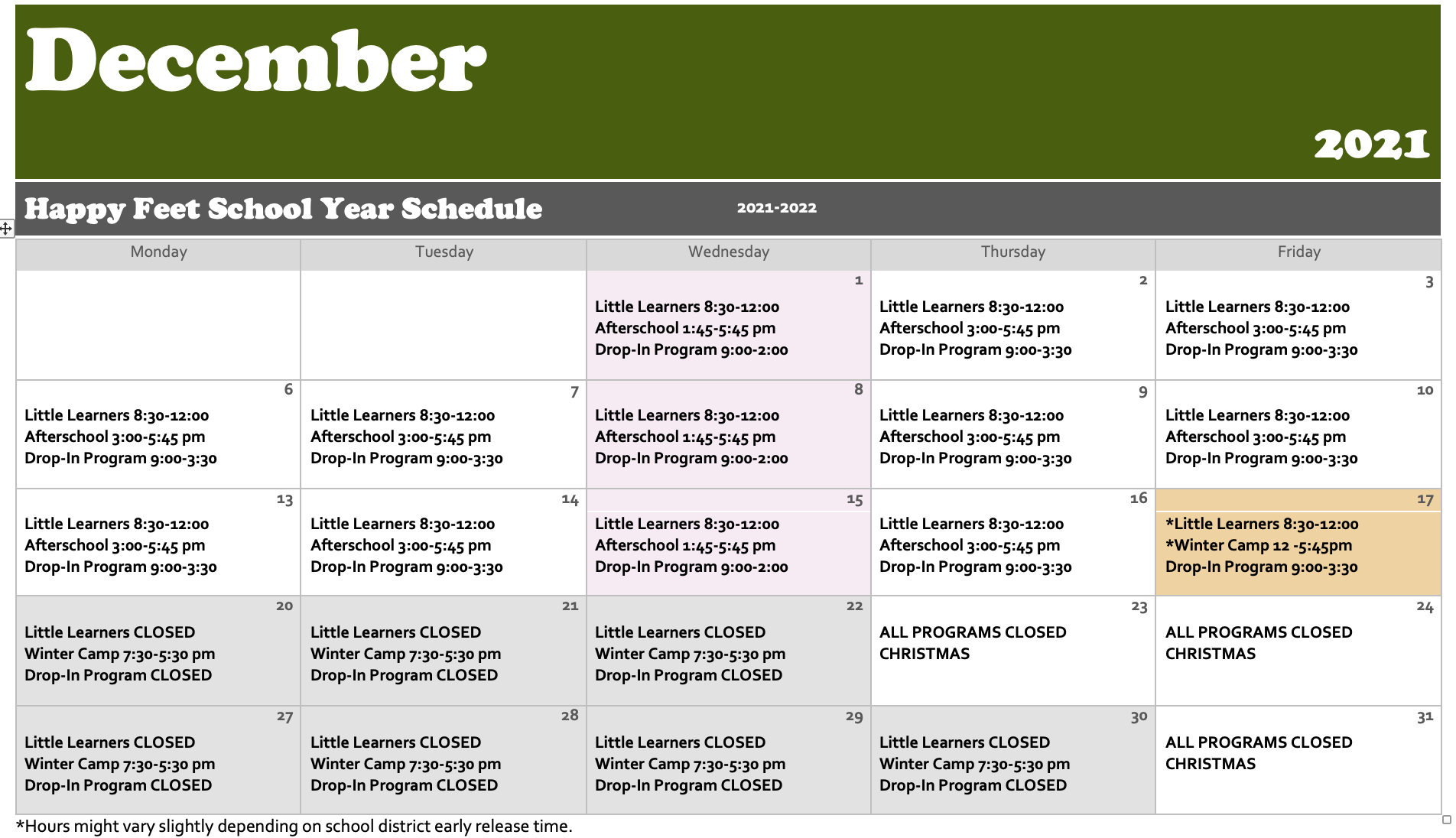 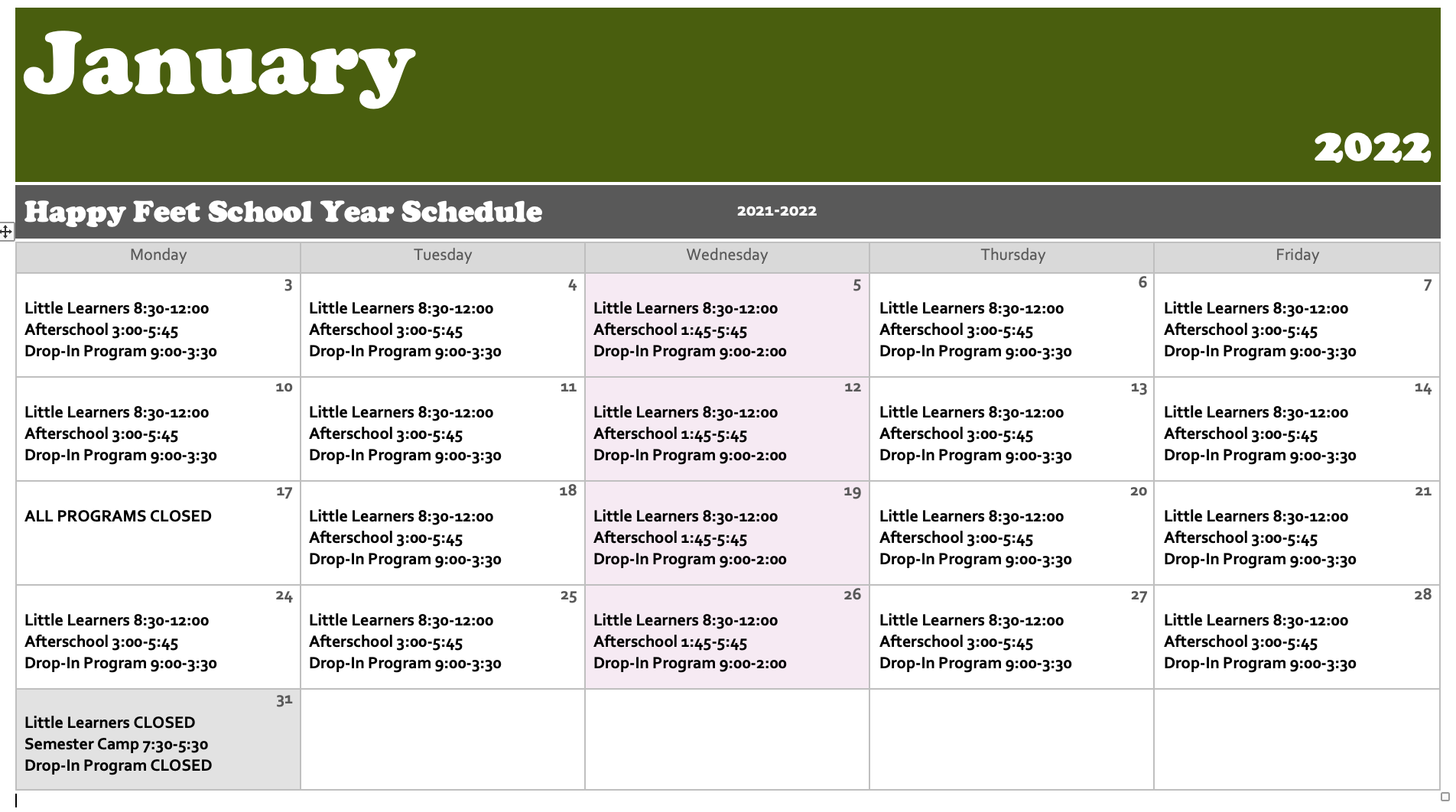 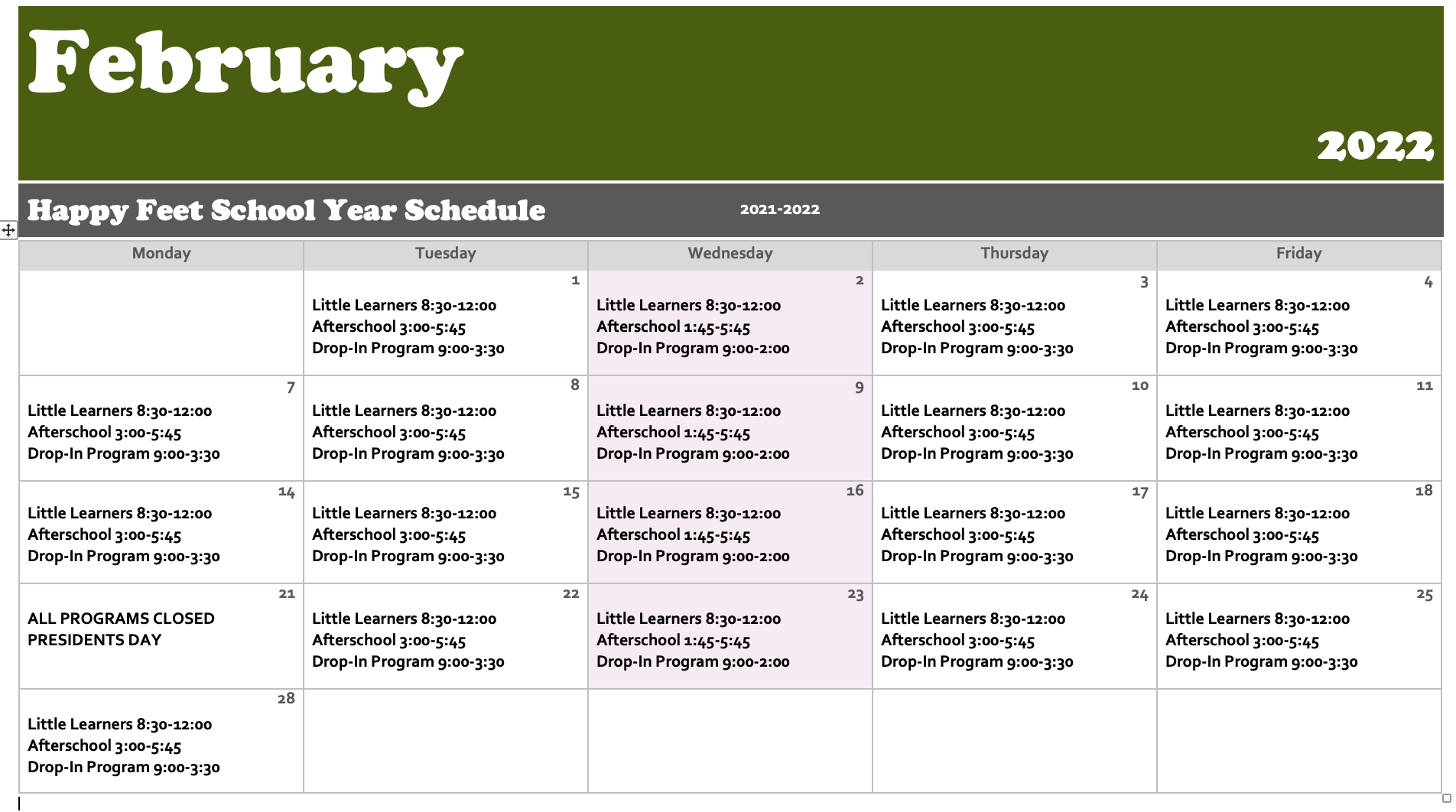 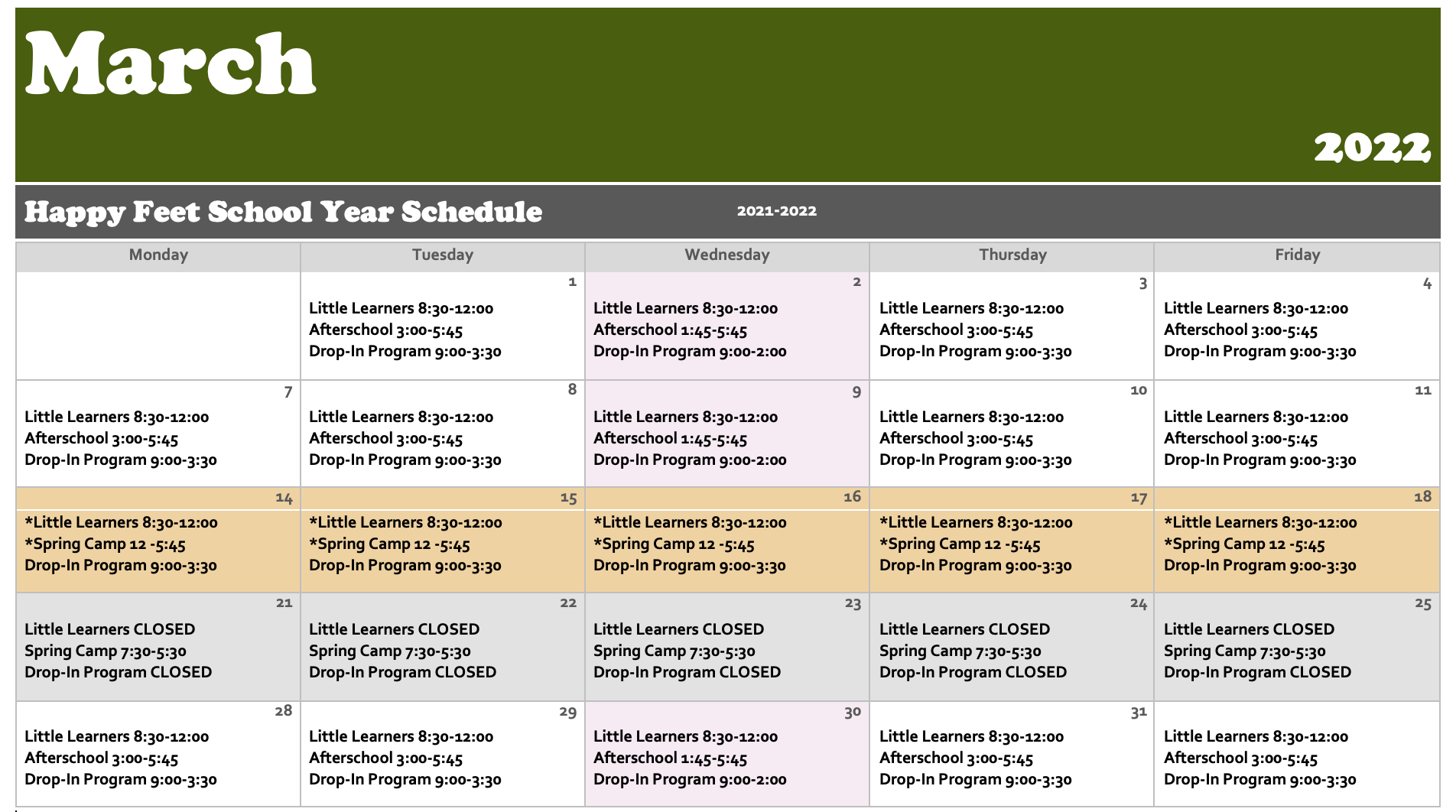 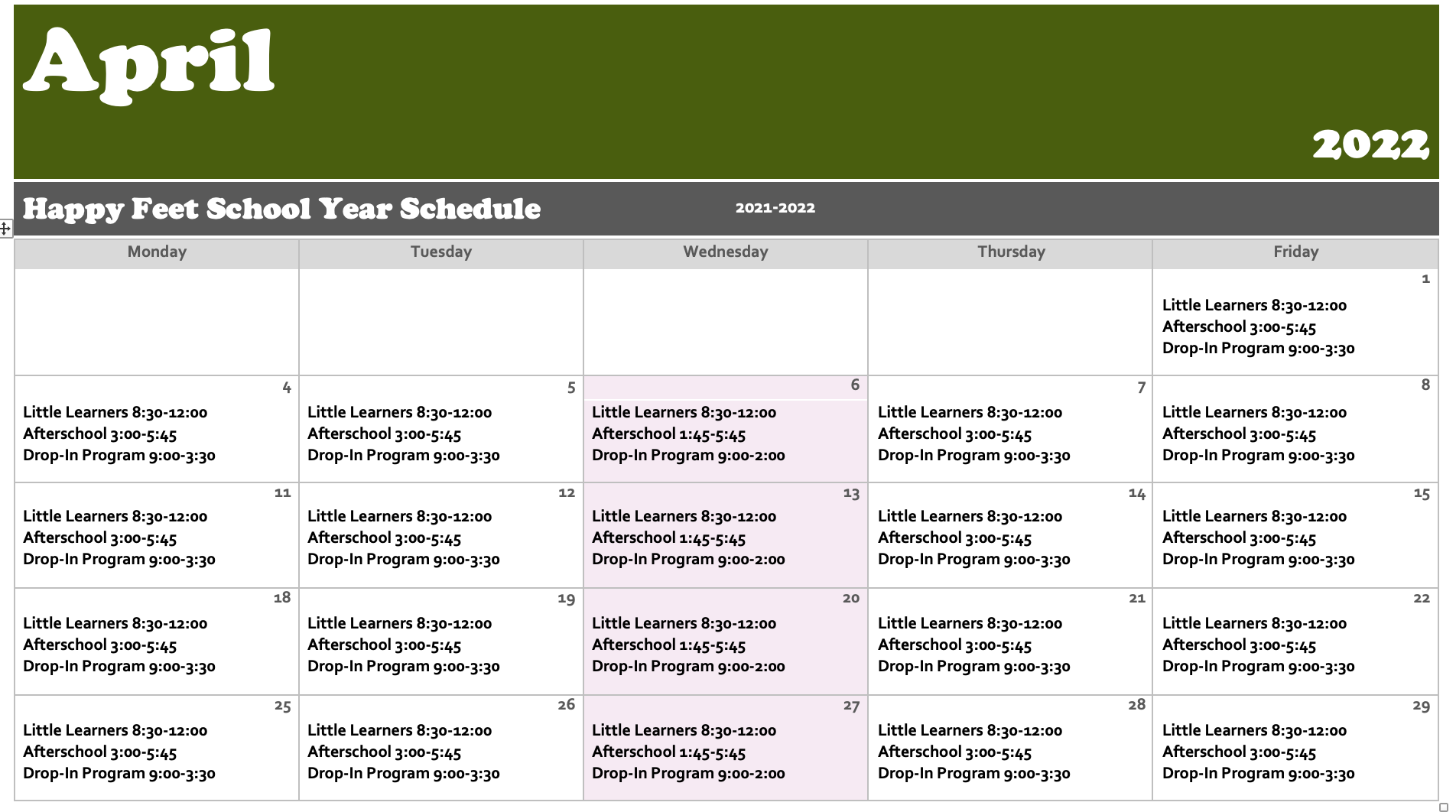 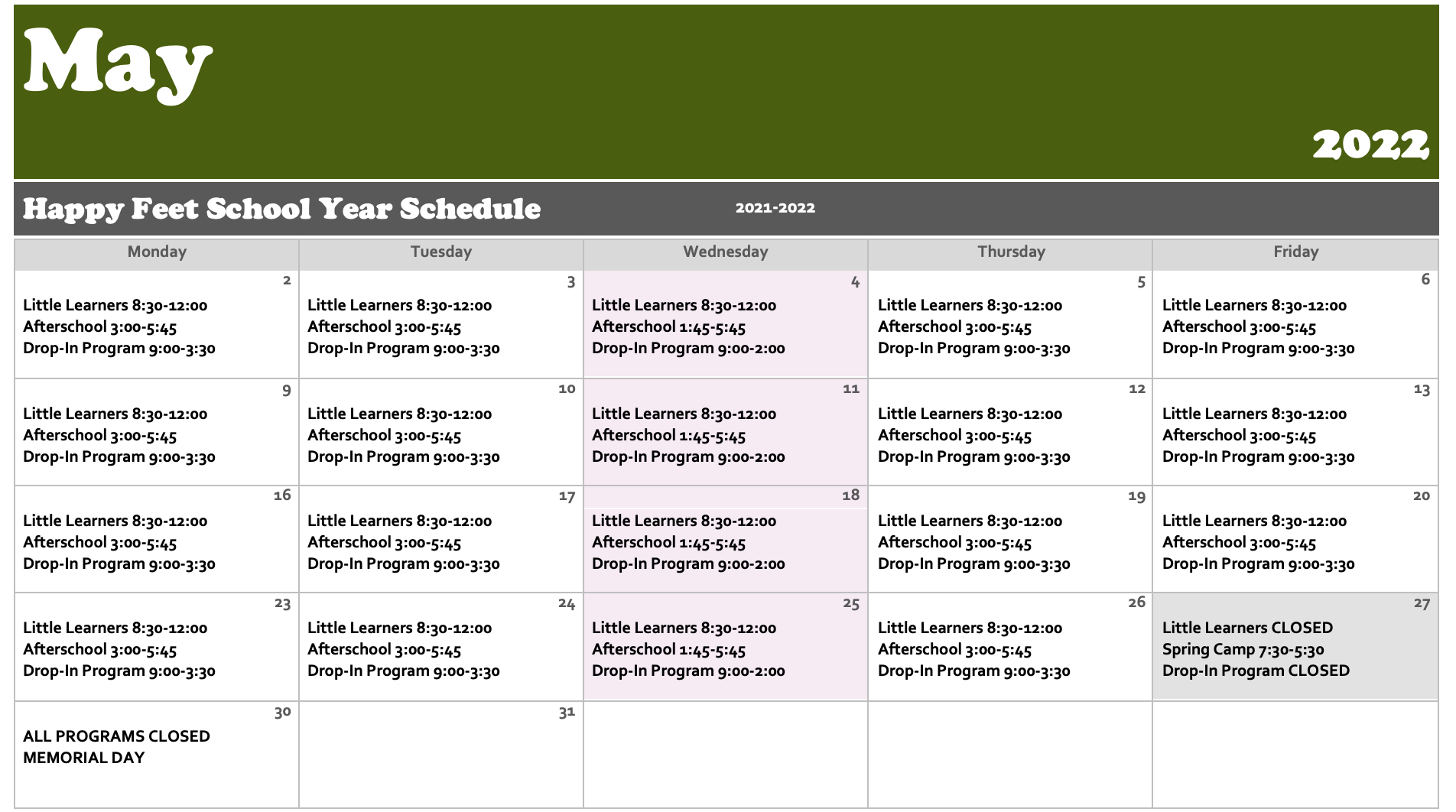 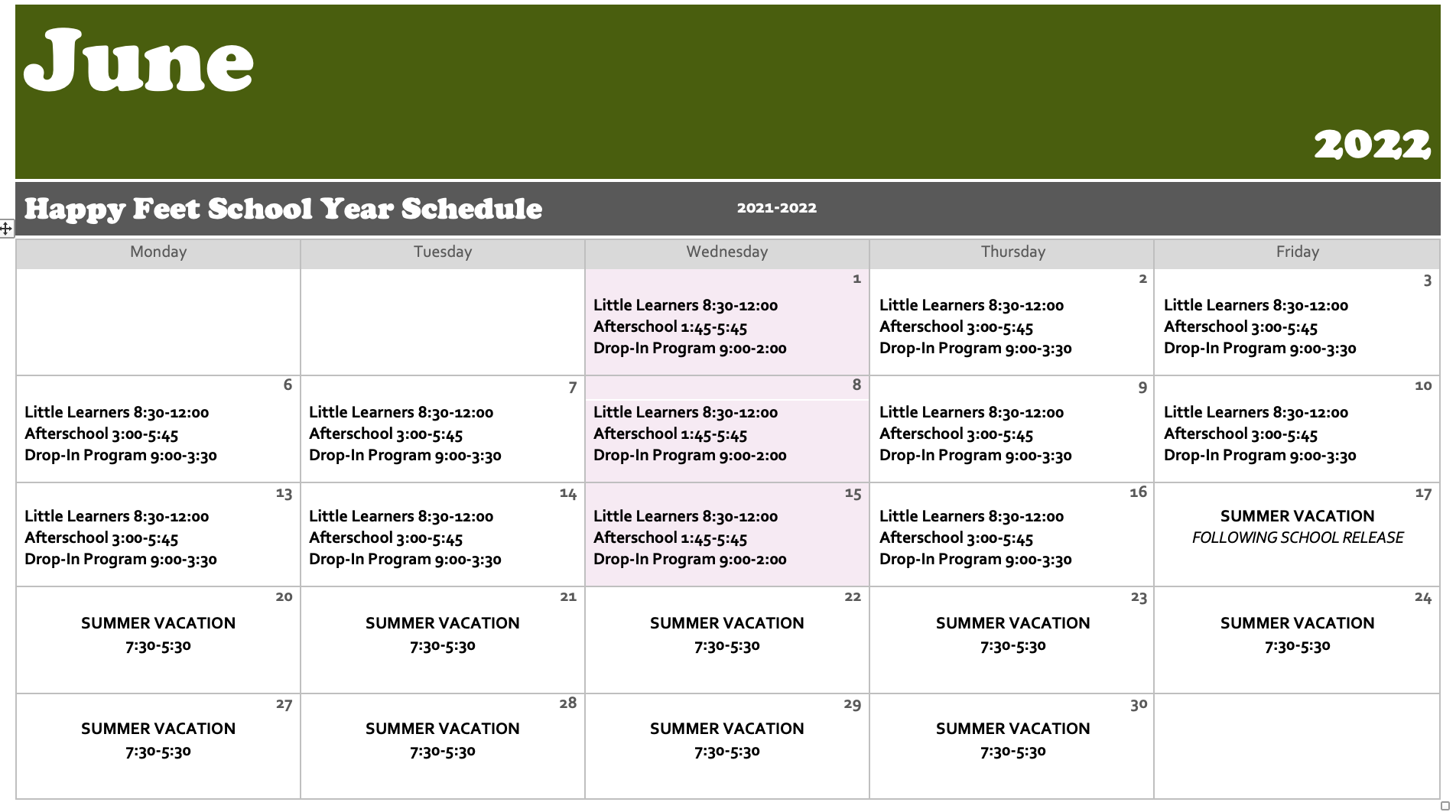 Punch Package 1Punch Package 2Punch Package 2 (best value)10 hours50 hours100 hours$110$550$1000